Semiochemicals Workshop Photos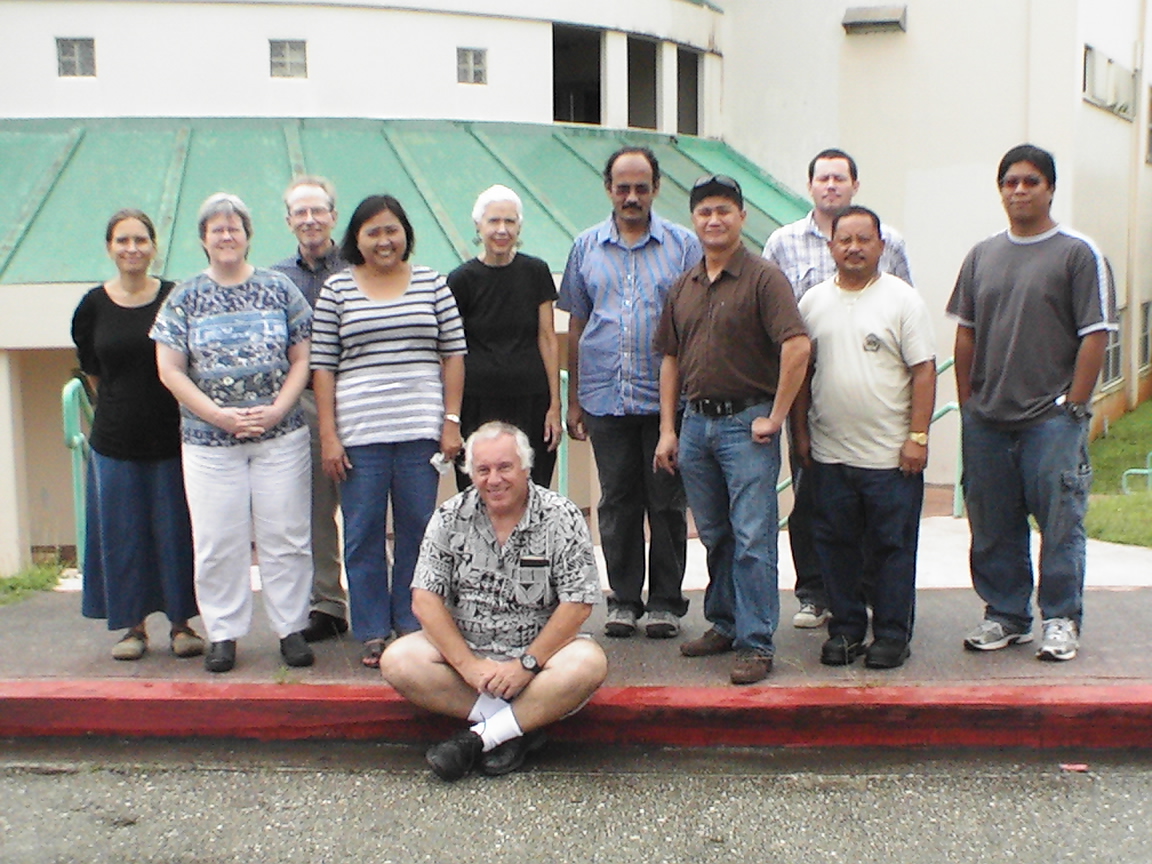 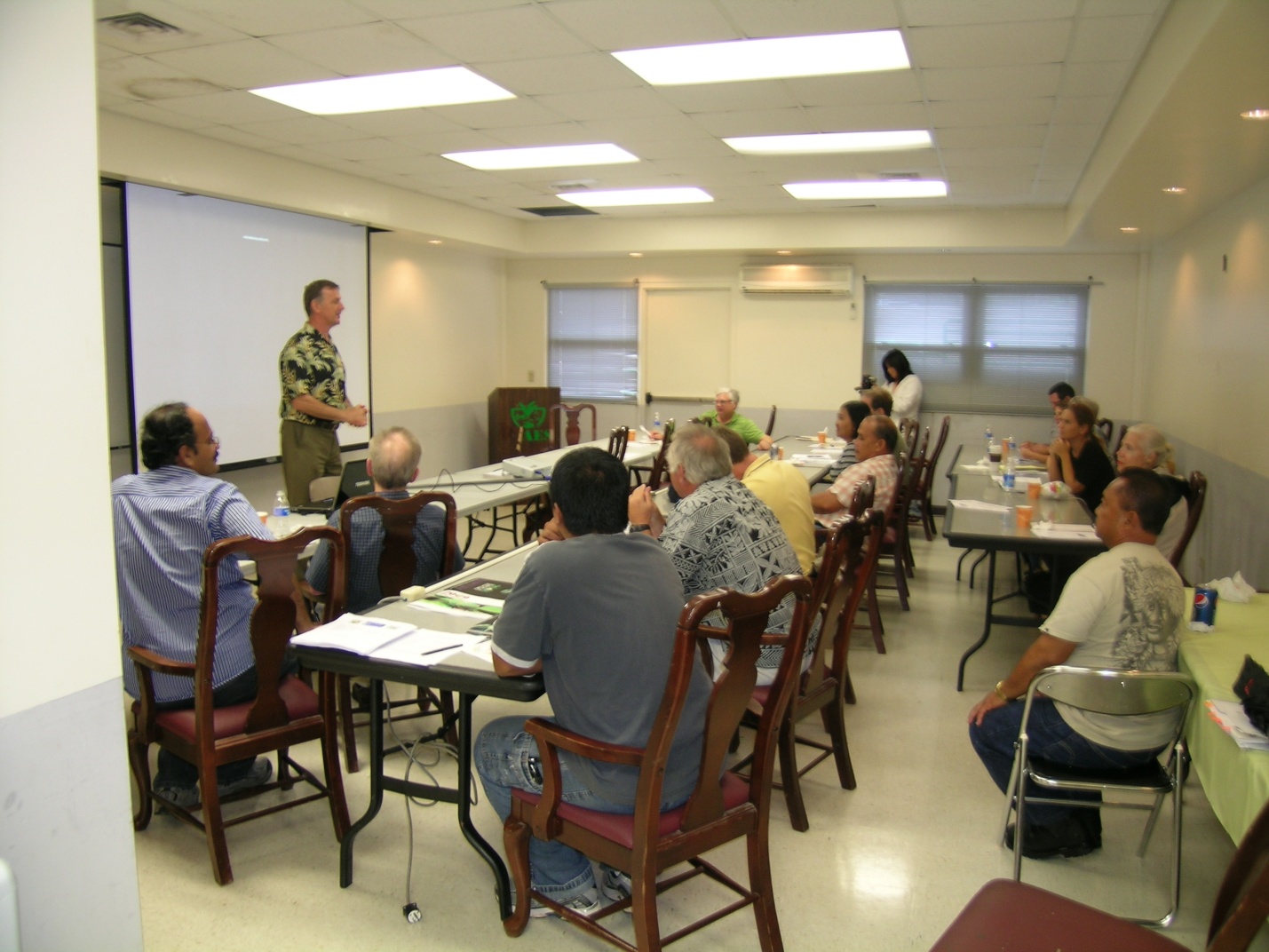 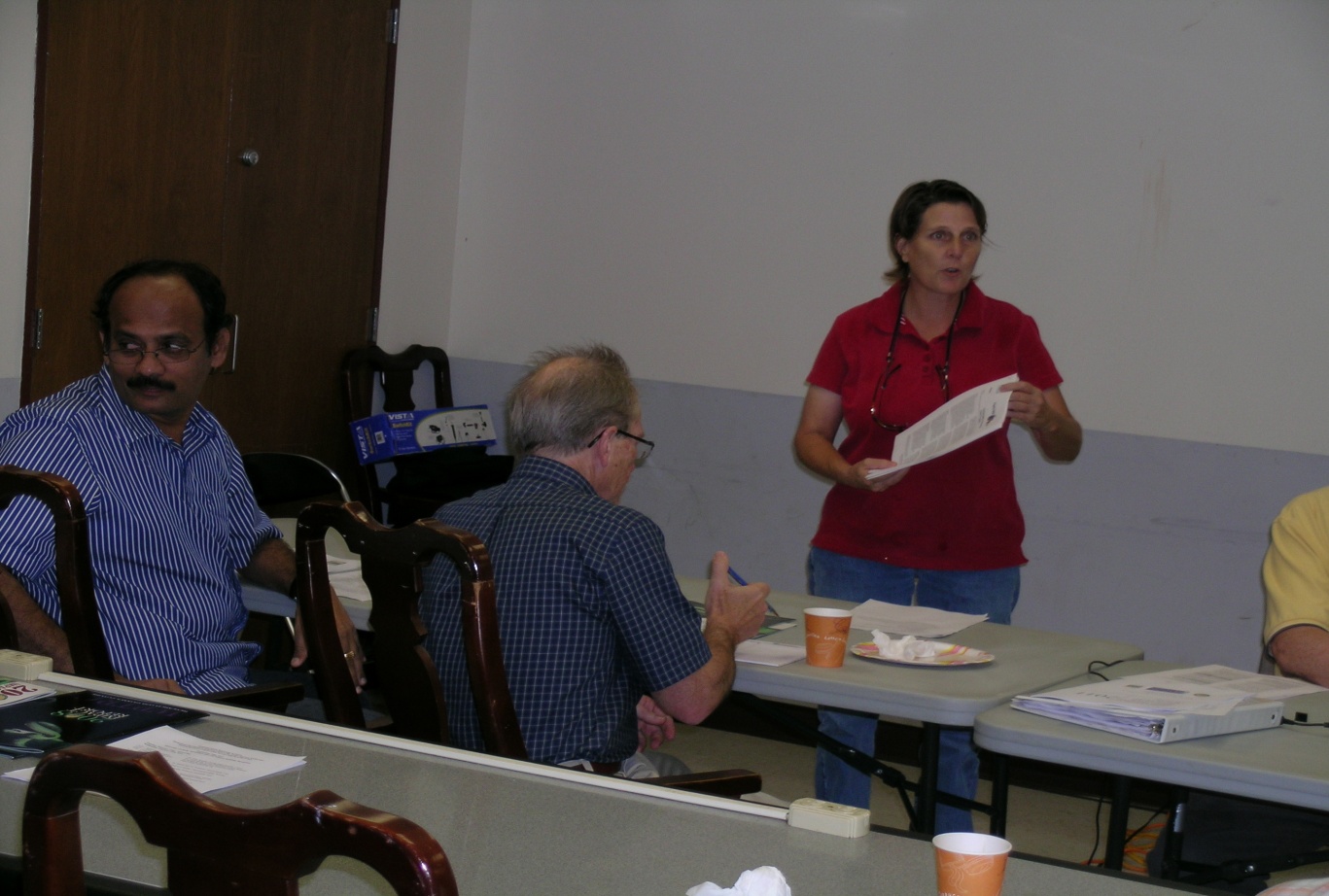 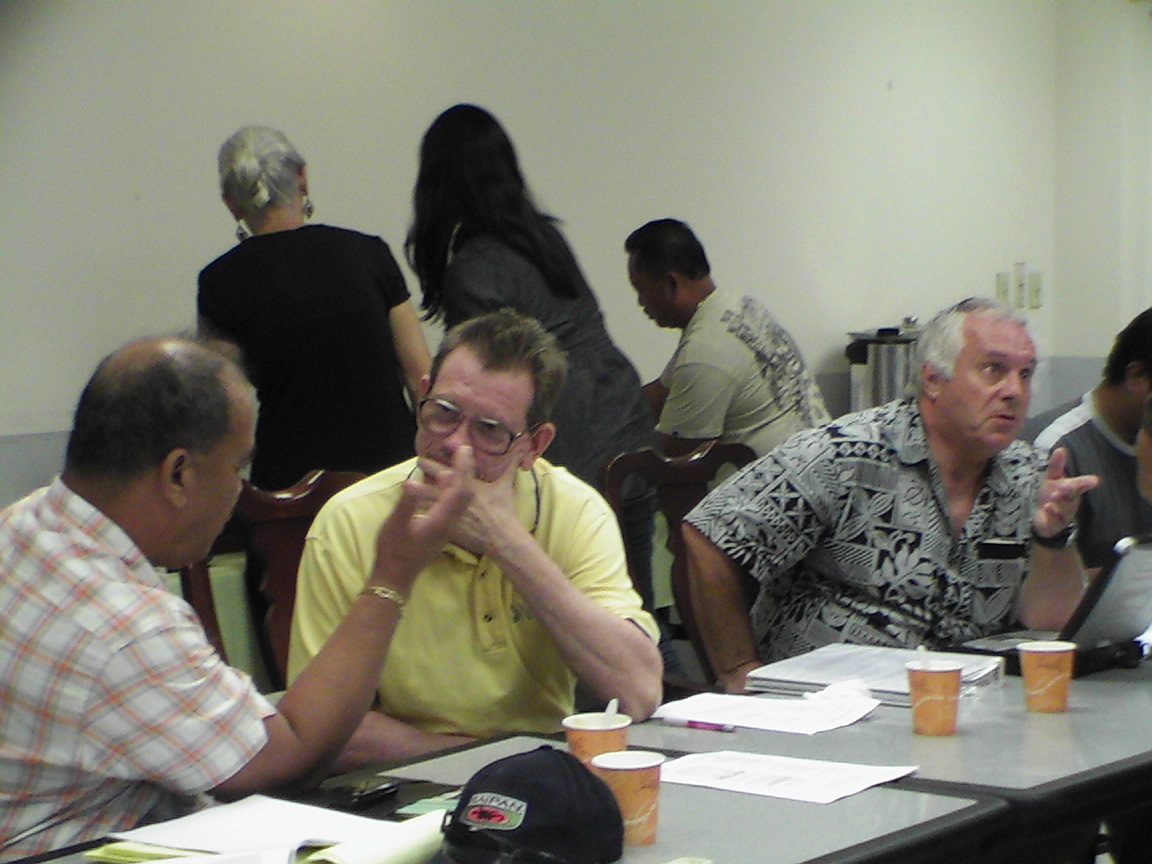 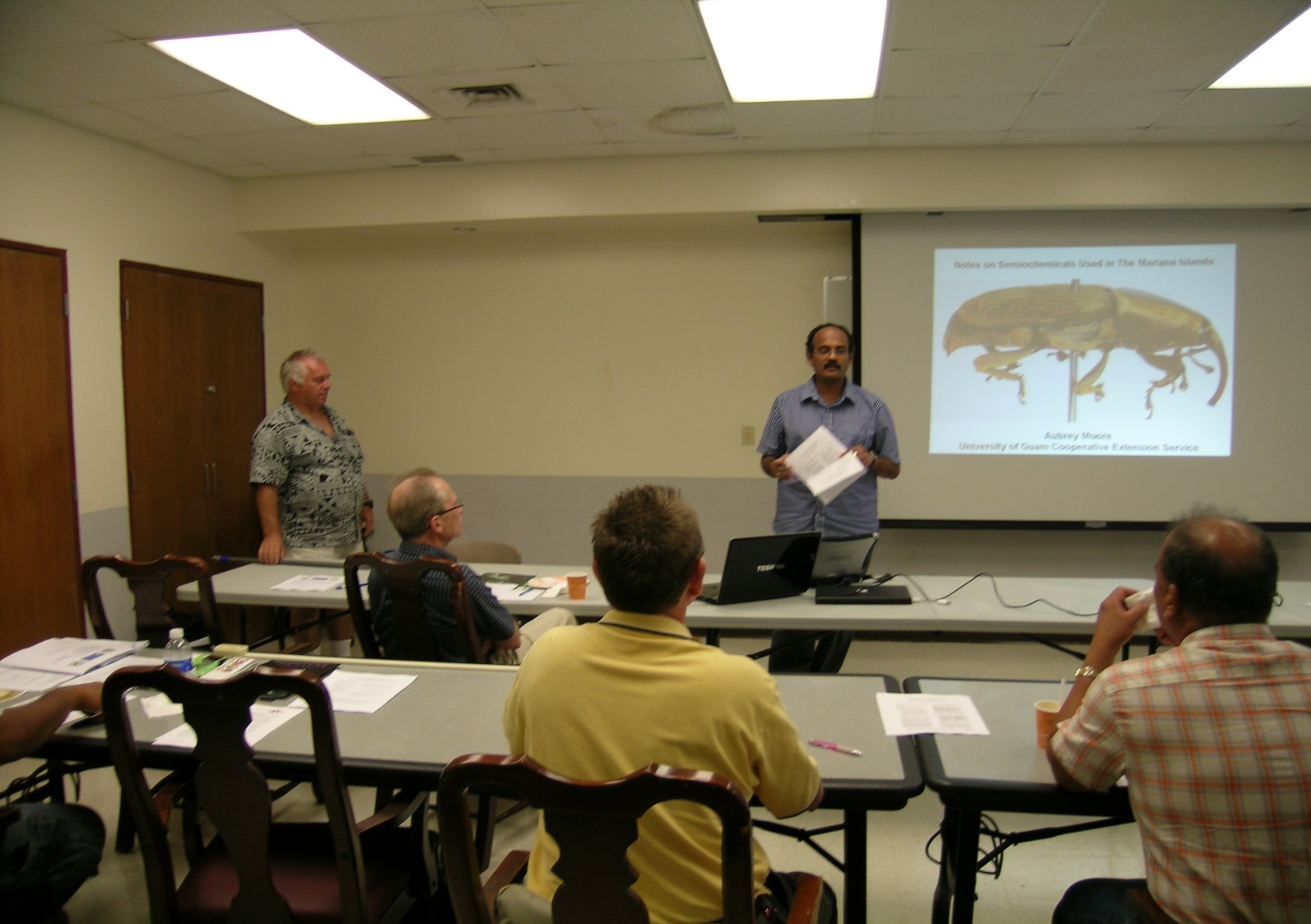 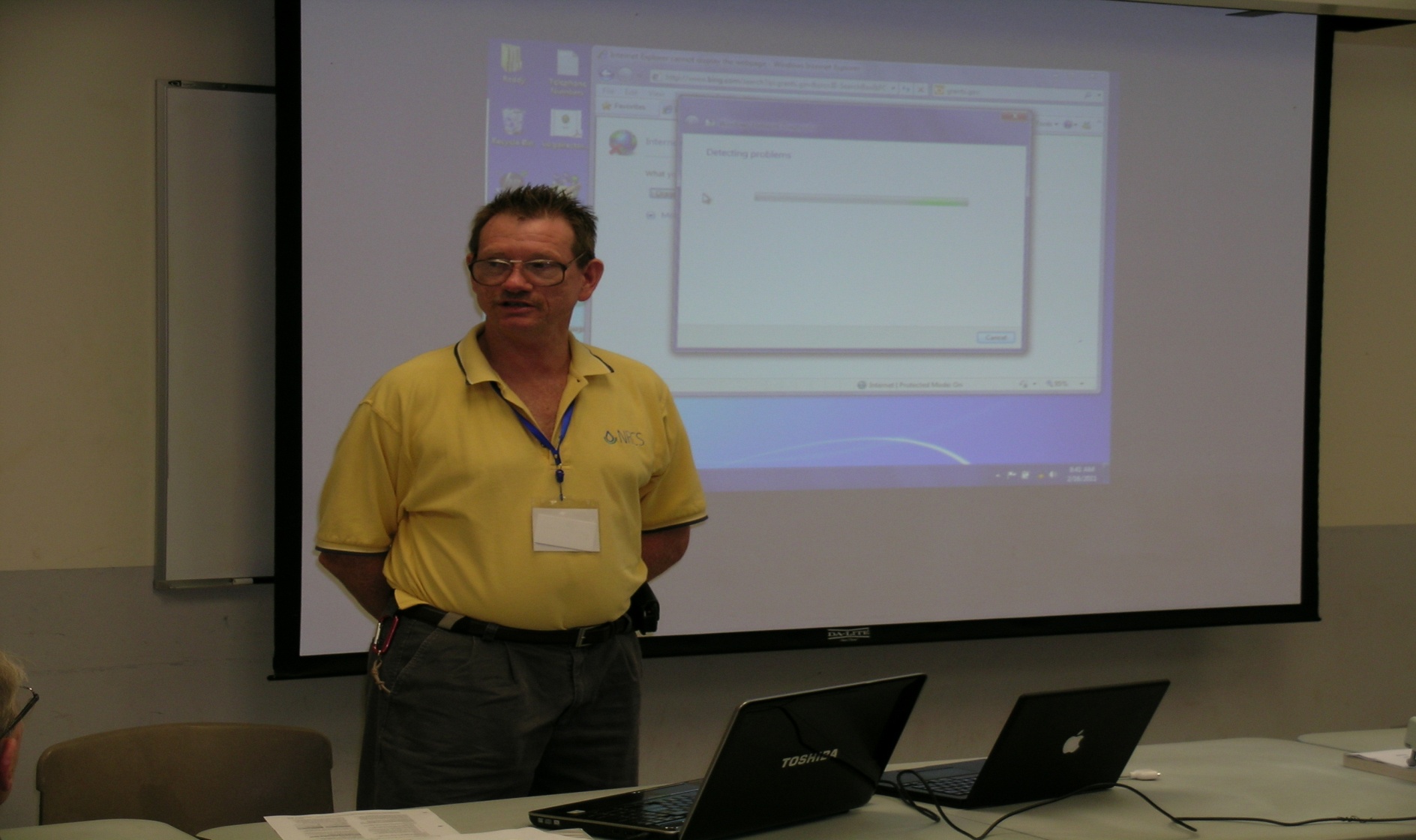 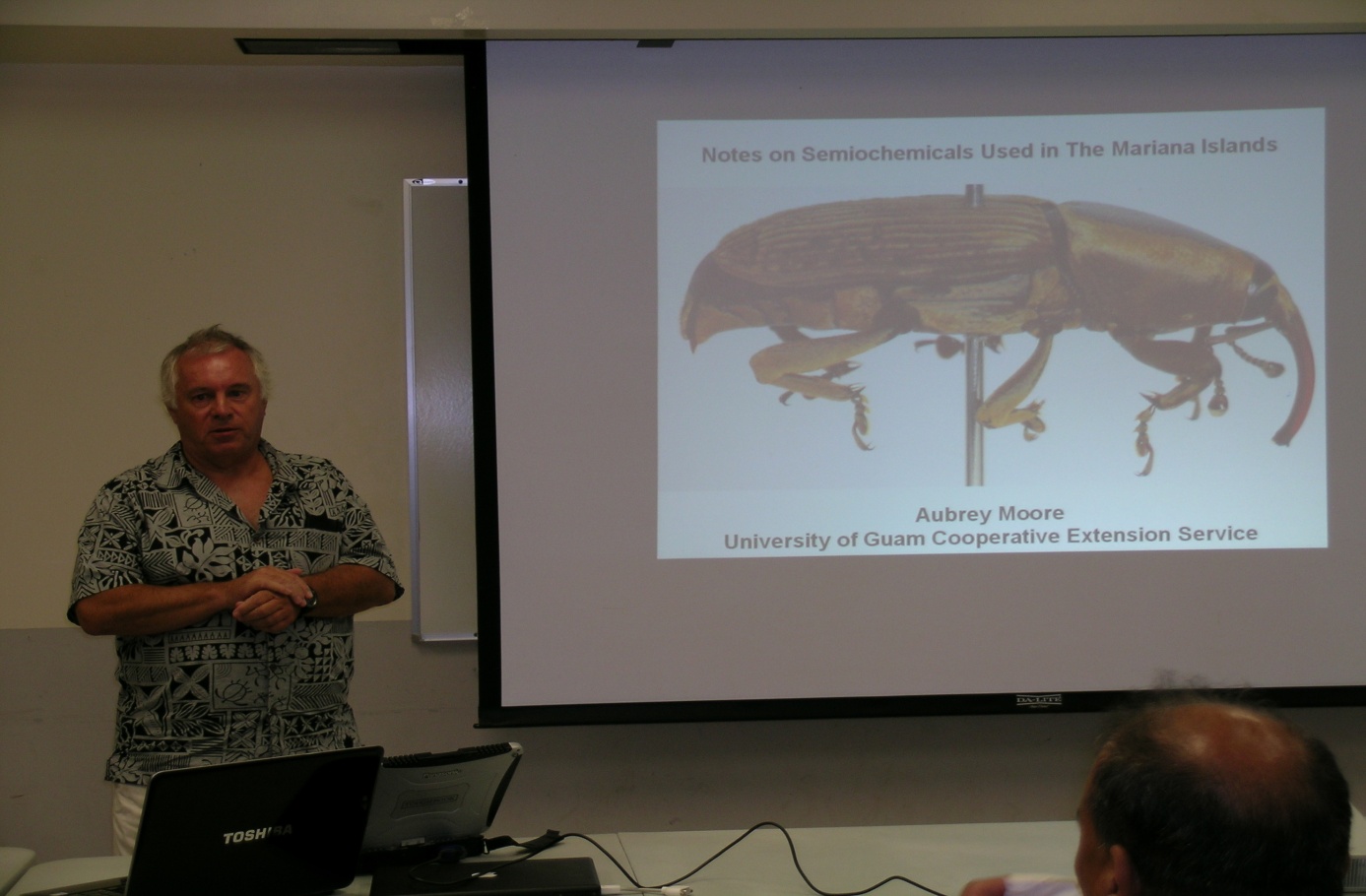 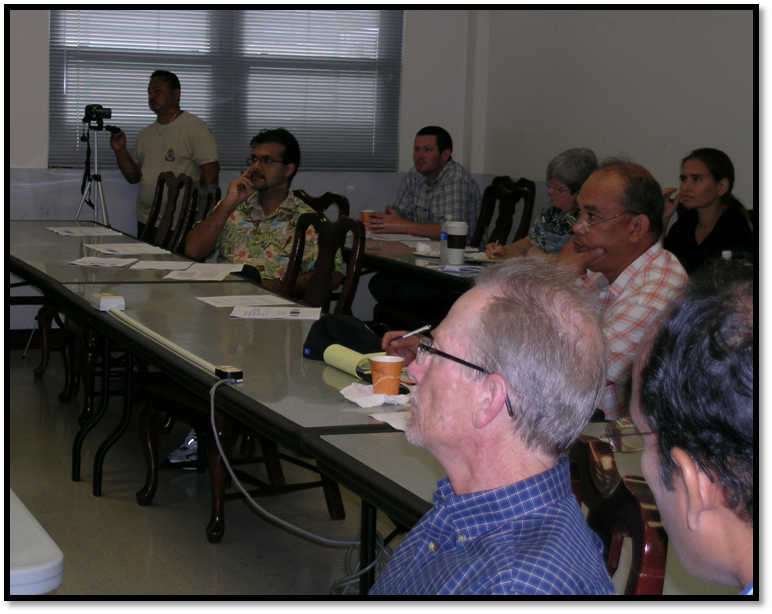 